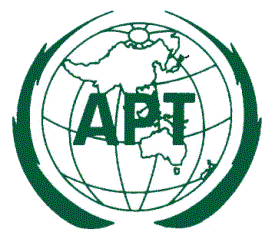 Ref: APT/AWG/2014-Q3								8 October 2014Dear Sir/Madam,Subject:	Circulation of APT Wireless Group Questionnaire approved at AWG-17 MeetingThe 17th Meeting of APT Wireless Group was completed successfully in Macao, China from 23 to 26 September 2014.The meeting approved the questionnaire the detail of which is tabulated below:You are kindly requested to complete the attached questionnaire and return them to the APT Secretariat (email: aptawg@apt.int) before 31 December 2014. I thank you in advance for your cooperation.								Yours Sincerely,								(original signed)								Toshiyuki Yamada								Secretary GeneralAttachment: Questionnaire on Small Cell Cloud ServicesTo: APT Members, Associate Members and Affiliate MembersE-mail: aptmail@apt.int, Web Site: www.apt.int Telephone: + 66 2 5730044, Telefax: + 66 2 5737479No.Title of the QuestionnaireTarget ResponderConcerned WG/EG/TG and Contact detail1.Questionnaire on Small Cell Cloud ServicesMembers 
Associate Members
Affiliate MembersTask Group on Fixed Mobile Convergence  Chairman:Mr. F.X. Ari Wibowoari_wibowo@telkom.co.id